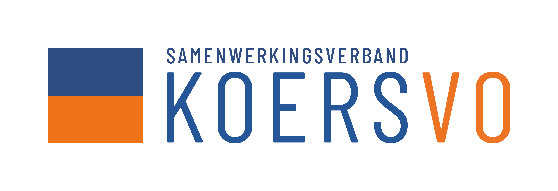 Deze verklaring
-  volledig laten invullen en controleren op juistheid en volledigheid;
-  in eigen administratie bewaren;
-  via OnderwijsTransparant naar het onderzoeksbureau versturen.Toestemmingsverklaring deelname onderzoek ten behoeve van lwoo/proSchooljaar 2023-2024
(verklaring 1 van 2 binnen het ZIB-traject Koers VO)Ondergetekenden, ouder(s)/verzorger(s)/wettelijk vertegenwoordiger(s) van:Voornaam		:…………………………………………………………………………………Achternaam		:…………………………………………………………………………………
Geboortedatum		:…………………………………………………………………………………School			:…………………………………………………………………………………Verklaren akkoord te gaan met:Het laten uitvoeren van een intelligentie onderzoek;Het overleggen van de (school)gegevens die van belang zijn voor het onderzoek en het       op te stellen advies (de recente didactische gegevens en indien nodig de 
      gedragsvragenlijsten);Plaats:……………………………………		Datum:………………………………Handtekening ouder 1  			Handtekening ouder 2 		…………………………………………..		………………………………………..

Belangrijk voor de ondertekening!
In geval er sprake is van twee gezaghebbende ouders, moeten beide ouders ondertekenen!
Er zijn situaties waarin slechts één ouder kan ondertekenen. Kruist u in dat geval op de achterkant van dit formulier aan welke situatie van toepassing is. Soms is een toelichting of actie nodig. 
N.B. Als u als enige ouder ondertekent, moet u de achterkant van dit formulier (volledig) invullen! Bovenstaande handtekening geldt ook voor die informatie.
Leerlingen tussen de 12 en 16 jaar moeten zelf ook toestemming geven voor een IQ-onderzoek. Dit hoeft niet per se schriftelijk, maar mag ook mondeling. Door bovenstaande handtekening verklaart u in geval van een kind van 12 jaar of ouder, dat met hem of haar besproken is waarom dit onderzoek nodig is, dat eventuele vragen zijn beantwoord, dat hij of zij weet dat u uw toestemming geeft en vervolgens dat uw kind zelf ook akkoord gaat.Ik ben de enige ouder die de toestemmingverklaring ondertekent om de volgende reden (u vinkt de situatie aan die van toepassing is):
□ De andere ouder heeft geen gezag meer. Ik voeg een kopie van het gerechtelijk bevel bij.□ De andere ouder heeft nooit gezag aangevraagd. Ik ben de enige ouder met gezag.□ De andere ouder is overleden.□ De andere ouder heeft wel gezag, maar is niet bereikbaar en/of heeft geen mogelijkheid om dit 
     formulier te ondertekenen. 
     Onderstaande 2 pogingen zijn ondernomen om de andere ouder te benaderen en/of de 
     handtekening te bemachtigen:
……………………………………………………………………………………………………………

…………………………………………………………………………………………………………….
……………………………………………………………………………………………………………

…………………………………………………………………………………………………………….
□ De andere ouder heeft wel gezag, maar wil geen toestemming geven voor dit onderzoek. Ik 
     verzoek het onderzoeksbureau om een uitzondering te maken en mijn kind toch te onderzoeken. 
     De reden waarom ik een beroep doe op het maken van een uitzondering is: 

     ……………………………………………………………………………………………………………

     …………………………………………………………………………………………………………….